Специальный союз по Международной патентной классификации(Союз МПК)АссамблеяТридцать шестая (20-я очередная) сессияЖенева, 5-14 октября 2015 г.отчет принят Ассамблеей На рассмотрении Ассамблеи находились следующие пункты сводной повестки дня (документ A/55/1):  1, 2, 3, 4, 5, 6, 10, 11, 31 и 32.Отчеты об обсуждениях вышеуказанных пунктов содержатся в Общем отчете (документ A/55/13).Председателем Ассамблеи был избран г-н Кунихико Фусими (Япония), а заместителем Председателя — г-н Чжан Пэн (Китай).[Конец документа]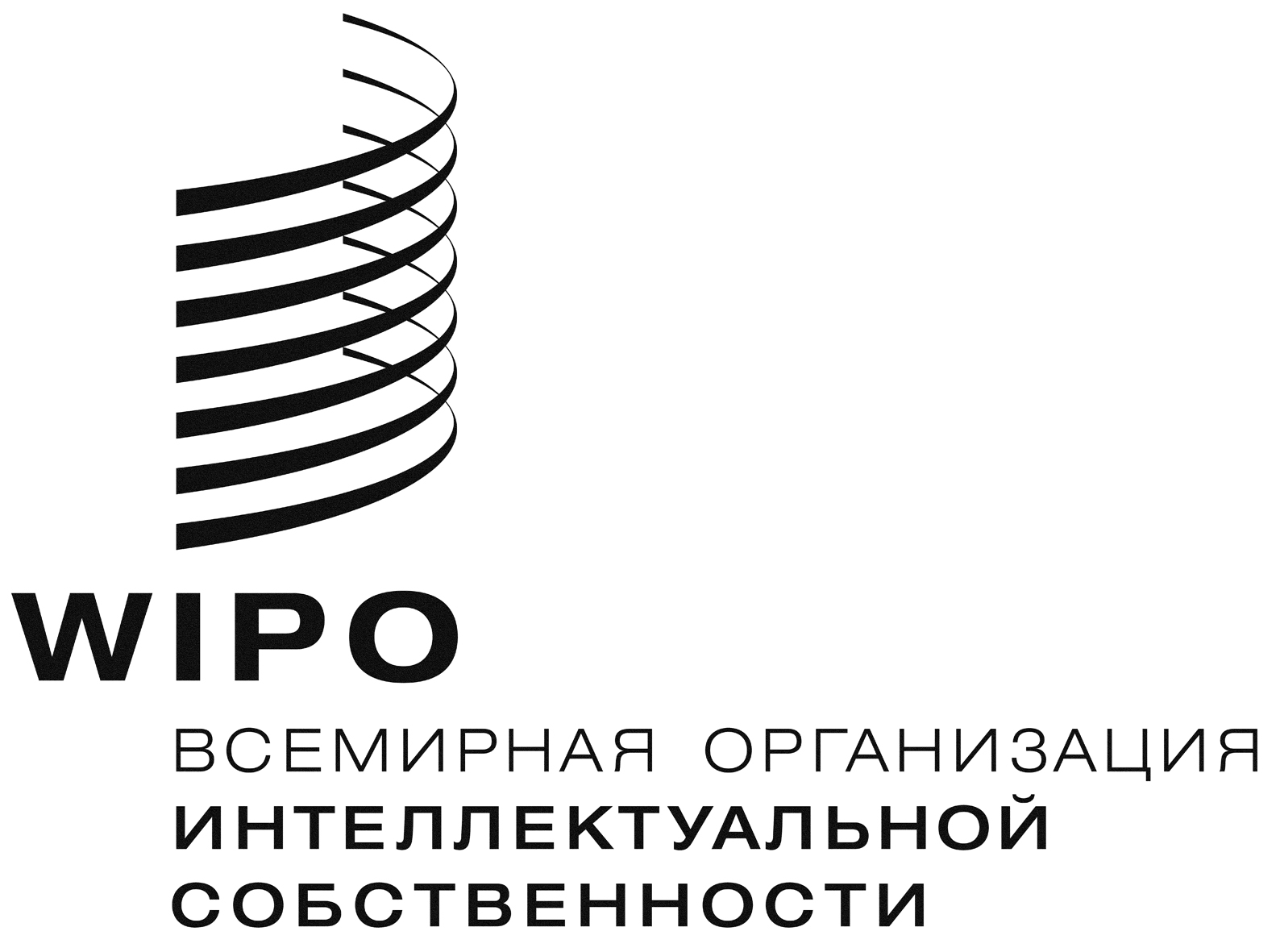 RIPC/A/36/1    IPC/A/36/1    IPC/A/36/1    оригинал:  английскийоригинал:  английскийоригинал:  английскийдата:  5 ФЕВРАЛЯ 2016 г.дата:  5 ФЕВРАЛЯ 2016 г.дата:  5 ФЕВРАЛЯ 2016 г.